SIECLEModifications apportées dans la version SIECLE 22.5.0.0Table des matièresModule "BEE"	4GENERALITÉS	4EXPLOITATION	5EXPORTATIONS	6FICHES ELEVES	6POLHAB	7Module "Di@man"	8Dossiers de bourse en SAB	8Instruction de dossier – sesam 412082	8Etat des bourses	8Liste des boursiers à payer et état récapitulatif trimestriel – sesam 413449	8Gestion financière	8Mise en paiement - sesam 411851	8Etat des mises en paiement – sesam 411851	8Module "GFE"	9Éléments financier de l'élève	9Traitement des aides départementales / régionales	9Avis aux Familles	9Listes	9Optimisations	9Préparation de la montée de version technique 23.1.	9Afin de limiter les rétrocompatibilités de certaines fonctionnalités de GFE, certains traitements effectués avant la versions 22.5 seront dégradés :	10Module "Vie de l'établissement"	11Généralités	11SIECLE Intégré	11COMMUN (décommissionnent ciblé en Version 23.1)	11ENSEIGNEMENTS	12INIT. / MAJ	12Module "Vie scolaire"	15Généralités	15SIECLE Intégré - MAJ logo MENJ	15Tous les menus déroulants qui ont un champ de recherche passent en auto-complétions.	15Évènements	16Appels	16Documents	16Paramétrage	17Revue des menus / charte SIECLE Intégré	17Module "Evaluation"	20Saisie	20Professeur référent	20Niveaux finaux des composantes du socle	20Evolution LSL	20Gestion de la mobilité professionnelle	20Evaluation des langues vivantes	20Evaluation spécifique de DNL	20Bac BFI	21Module "LSL"	22Livrets élèves	24Enseignements	24Module "Orientation"	27Généralités	27Suivre la procédure	27Module "BEE" GENERALITÉSChangement du logo du MENJ  dans le bandeau SIECLE INTEGRE et ajout dans le bas de la page   de la rubrique "Mentions informatives Siècle". 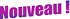 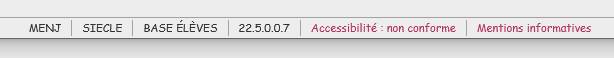 --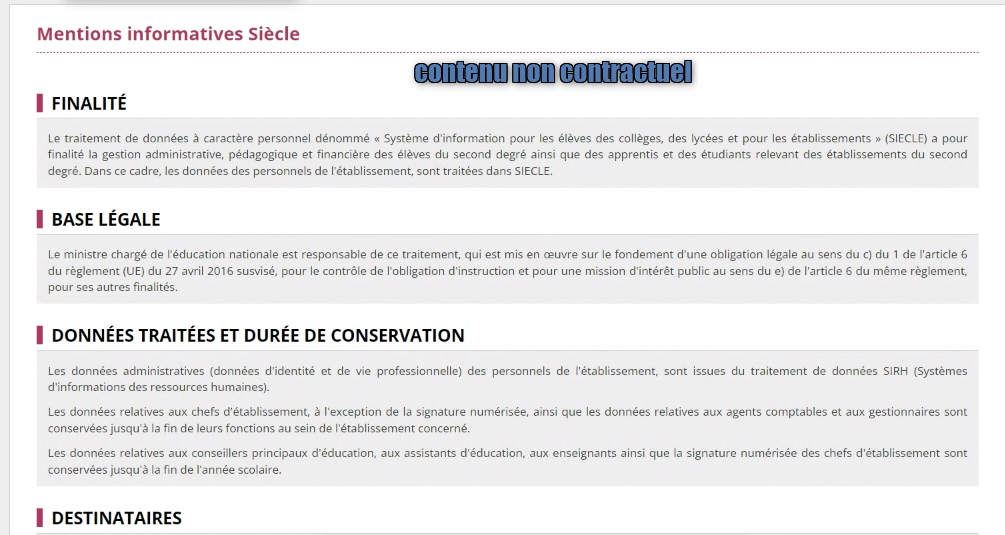 Echanges LPI : désormais, le changement d’année dans les échanges LPI sera rattaché à la version Siècle et non à la bascule d’année SYSCA. Correction du problème d'échange avec LPI en cas de doublon d'INE.  Correction 402749Correction du problème de la saisie d'une scolarité inactive pour un élèves dont la fiche n'a pas été remontée à la BEA. Correction (0378844/0405631)Allongement de la taille des libellés d'édition des MEF et des matières à 70 caractères (actuellement 60)  dans les applications concernées suite à sa modification dans la BCN  : BEE ( extractions XML des nomenclatures vers les éditeurs) BEE API (ressources bee utilisées par d'autres appli)BEE TS API (ressources bee utilisées)Les tables des bases de données de BAN et Nomenclatures.EXPLOITATION Extractions standardExtraction standard élèves > Par commune de résidenceAjout de filtres dans les extractions standard des élèves par commune de résidence. Possibilité de filtrer sur une une ou plusieurs communes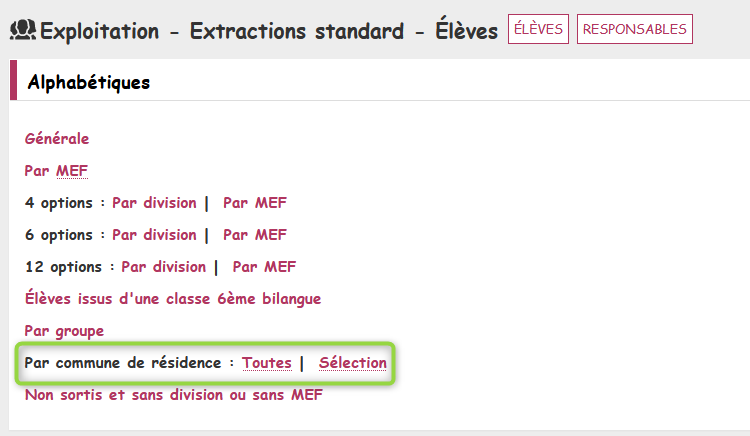 --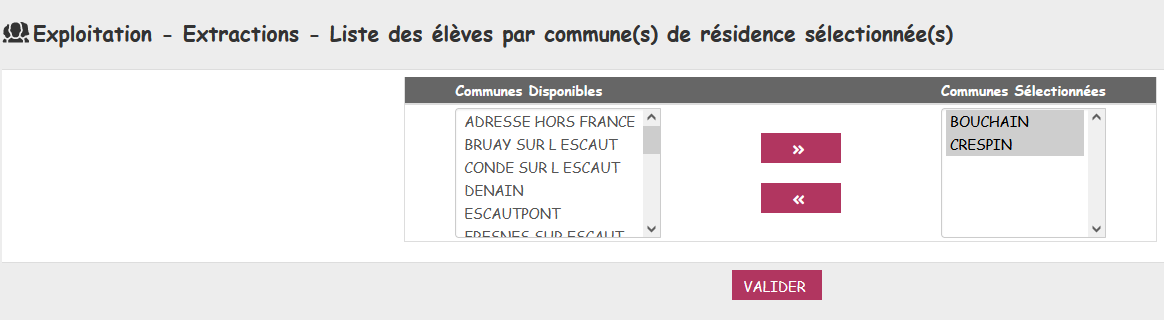 Ajout de 2 colonnes avec les dates d'entrée /sortie de l'établissementremplacement du libellé de la colonne "Nom" de l'élève par le libellé "Nom de famille"déplacement du nom de la commune au début de la liste.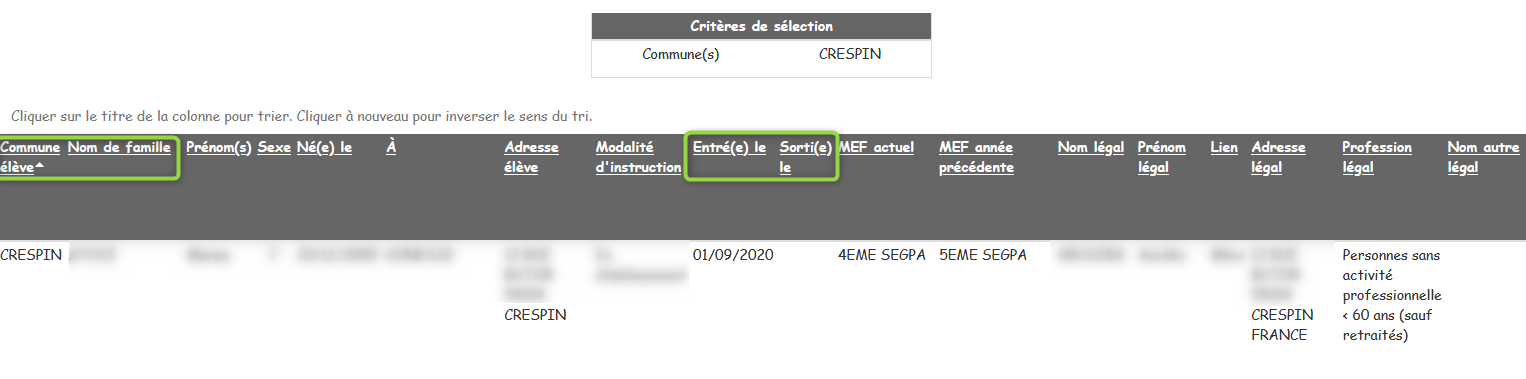 Extractions personnaliséesDésormais dans les extractions personnalisées,  pour l'option de rang 9 la liste des valeurs affiche le libellé court  et non le libellé long. - Correction 0395356EXPORTATIONS En XMLÉchanges candidats ASSR : ajout de nouveaux niveaux de formation         A la demande de la plateforme ASSR et en vue de la session 2023, le traitement pour utiliser tous les niveaux de la table BCN N_NIVEAU_CLASSE_SECONDAIRE, a évolué. Le niveau de formation "-" (SANS OBJET)  a été ajouté, il  exclut les élèves de la 6ème à  la terminale, ainsi que tous les élèves du supérieur(MEF commencant par "3" ou "4").     Voici la liste pour le  niveau  « SANS OBJET »  : Décrochage scolaire : parcours de formation MLDS en un an (mission de lutte contre le décrochage scolaire), formations complémentaires diplômantes ou non de niveau CAP ou bac en 1 an y compris à la mer Brevet des métiers d’art en 1 an ou 2 ans Brevet professionnel en 2 ans Brevet de technicien en 3 ans (il n’en reste plus qu’un) Certificat d’aptitude au développement (en 1 an, 2 ans ou 3 ans), dans les DOM CAP (en 1 an, 2 ans ou 3 ans) CAP agricole en 2 ans ou 1 an pour l’apprentissage CAP développement (en 1 an, 2 ans ou 3 ans), dans les DOMCAP de la mer en 2 ansClasses passerelles en un anDifférents diplômes de niveau bac ou CAP dans le domaine artistique et santé-social en 1 an ou 2 ansMentions complémentaires de niveau bac ou CAP en 1 an.FICHES ELEVES RNVPAjout de libellés dans le pavé adresse : ajout de libellés sur les lignes du pavé adresse des élèves et responsables (identiques à ceux affichés dans Onde).Point de remiseComplémentN° et voieLieu-dit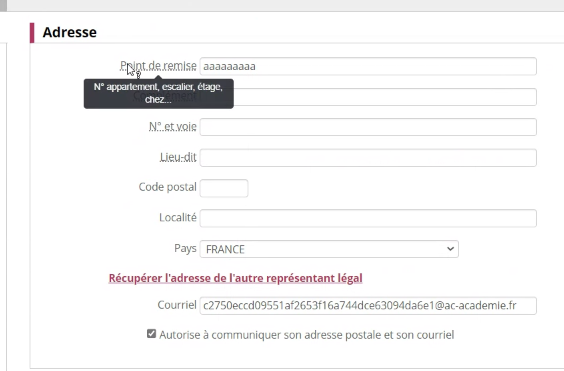 Onglet Historique  de la fiche élèveIl est désormais possible d'indiquer dans l'historique de l'année précédente un établissement DSDEN.  Correction (0404712)POLHAB Les DSDEN accèdent désormais au module BEE en mode "consultation" et "consultation et export" pour tous les établissements de leur département (y compris la DSDEN) mais pas aux établissements CRESA sauf s'il a une habilitation. Module "Di@man" Dossiers de bourse en SAB Instruction de dossier – sesam 412082 La recherche de dossier est désormais opérationnelle par : INE, nom d’élève, prénom d’élève, prénom d’élève, nom du représentant, état du dossier et jours retenus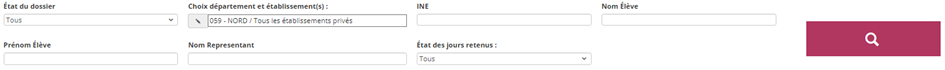 Etat des bourses Liste des boursiers à payer et état récapitulatif trimestriel – sesam 413449 Correction d’une erreur 500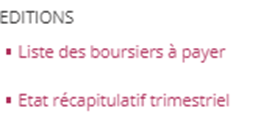 Gestion financière  Mise en paiement - sesam 411851 Création d’une mise en paiement : réinitialisation des zones de saisies de la fenêtre de création de mise en paiement, quand une première demande de mise en paiement n’a pas été validée ni annulée : auparavant, si l’utilisateur avait saisi des valeurs sans ces champs, puis fermé la fenêtre en cliquant sur la crois sans valider ni annuler, puis créait une nouvelle demande de paiement, les champs n’étaient pas réinitialisés.Quand l’utilisateur saisit des données de mise en paiement, ferme la fenêtre sans valider, puis redemande une mise en paiement, les données saisies sont toujours affichées.Le correctif permet de réinitialiser la nouvelle fenêtre de demande de paiement.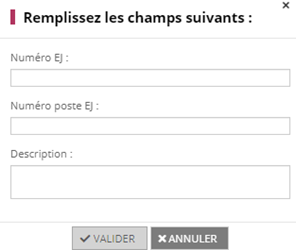 Etat des mises en paiement – sesam 411851Le trimestre proposé par défaut est le trimestre en cours.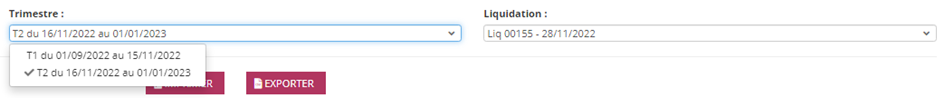 Module "GFE"Éléments financier de l'élève Suppression de l'onglet commentaire des éléments financiers de l'élève pour les établissements OP@LE. Si l'établissement est sous OP@LE, l'onglet commentaire disparait des éléments financiers de l'élève car devenu obsolète.Bouton de retour vers les simulations ou constatations sur les élèves en erreur. Lorsqu'on clique sur un élève en erreur dans le détail des élèves non simulés ou non constatés, il est désormais possible de revenir sur cette la liste des élèves en erreur.Traitement des aides départementales / régionales Exclusion d'élèves des aides. Possibilité d'exclure certains élèves des aides territoriales.Listes. Ajout du numéro de tranche dans les options des aides pour certaines listes.Liste de compensation trimestrielle par élèveAvis aux FamillesCompte bancaire de la famille masqué sur les avis aux familles. Lorsqu'un avis au famille est excédentaire, si le RIB de la famille a été renseigné, ce dernier est en partie masqué sur l'avis aux familles.ListesListe des erreurs en attente pour les simulations. A l'image de la liste des erreurs en attente pour les constatations, cette liste est maintenant disponible pour les erreurs en attente des simulations.OptimisationsSuppression de l'obligation de transfert de créance après une constatation dont tous les élèves sont en erreur.Amélioration de la valorisation des repas (Dispositif expérimental Nouvelle Aquitaine)..Dans le cadre d'un établissement rattaché à un dispositif par tranche avec import des repas, ajout d'un traitement de valorisation avant l'édition d'un des liste de compensation pour les cas ou les élèves ne peuvent plus être constatés (mise en paiement).Contrôle les repas importés et valorise les repas en fonction des éléments constatés. Préparation de la montée de version technique 23.1.Afin de limiter les rétrocompatibilités de certaines fonctionnalités de GFE, certains traitements effectués avant la versions 22.5 seront dégradés :Perte du trimestre dans le compte rendu des régularisations collectives lors de la visualisation du compte rendu d'une régularisation collective créée avec une version antérieure à la version 22.5.Les régularisations collectives créées avec une version antérieure à la version 22.5 ne seront pas visibles dans la liste des régularisations supprimables.Module "Vie de l'établissement"GénéralitésPrise en compte des impacts sur l’implémentation de la politique d'habilitation pour les accès CRESA et SUPUTI  381689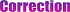 SIECLE Intégré MAJ logo MENJ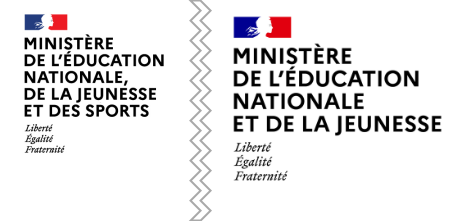 COMMUN (décommissionnent ciblé en Version 23.1)Basculement des RIB GFE
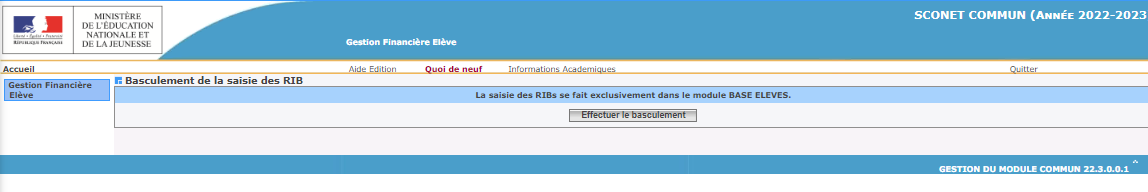 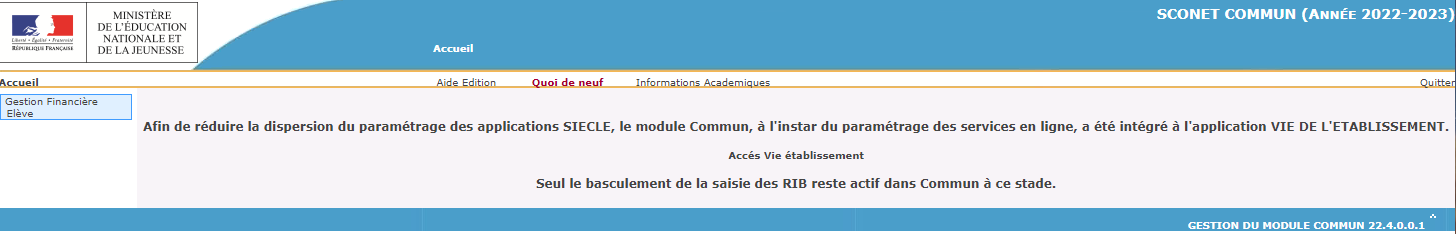 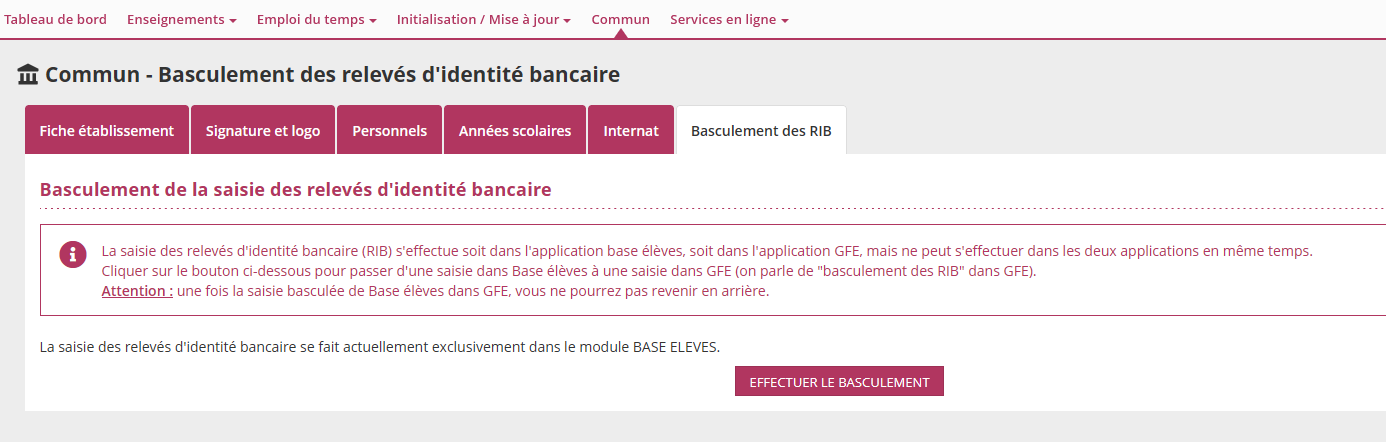 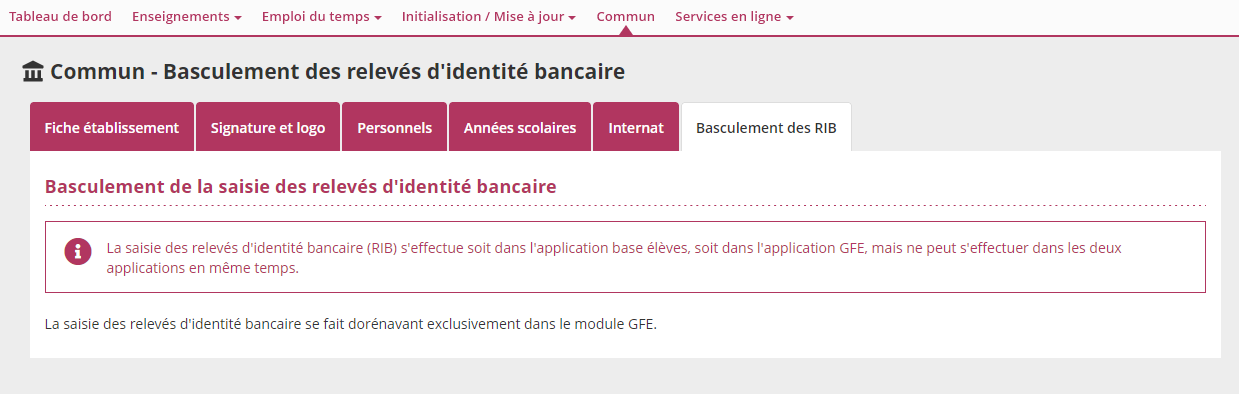  404945  mise à jour pour la féminisation des fonctions conformément à MENB2114203C par appui sur le libellé long des éléments référencés dans la table N_FONCTION_ENCADREMENT de la BCN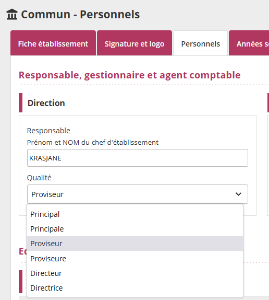 ENSEIGNEMENTSBouton de synchronisation des PR en mode éditeur sur l’écran Équipe éducative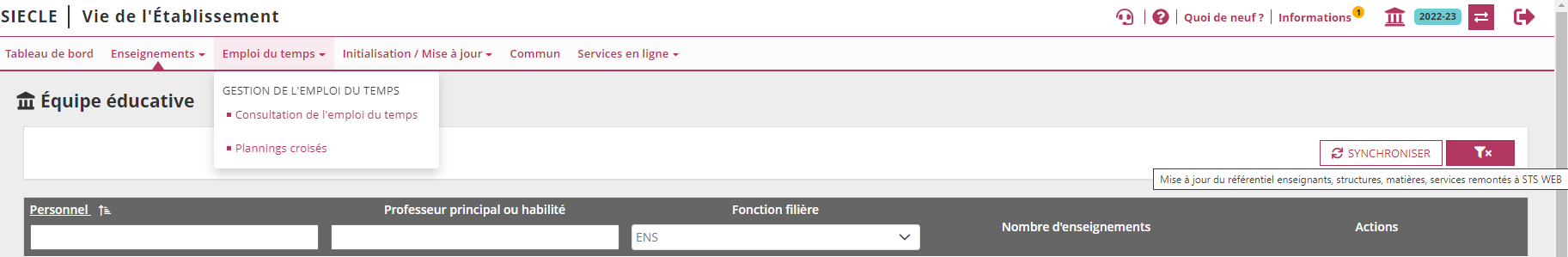 INIT. / MAJSynchronisation STS/BEE également ici
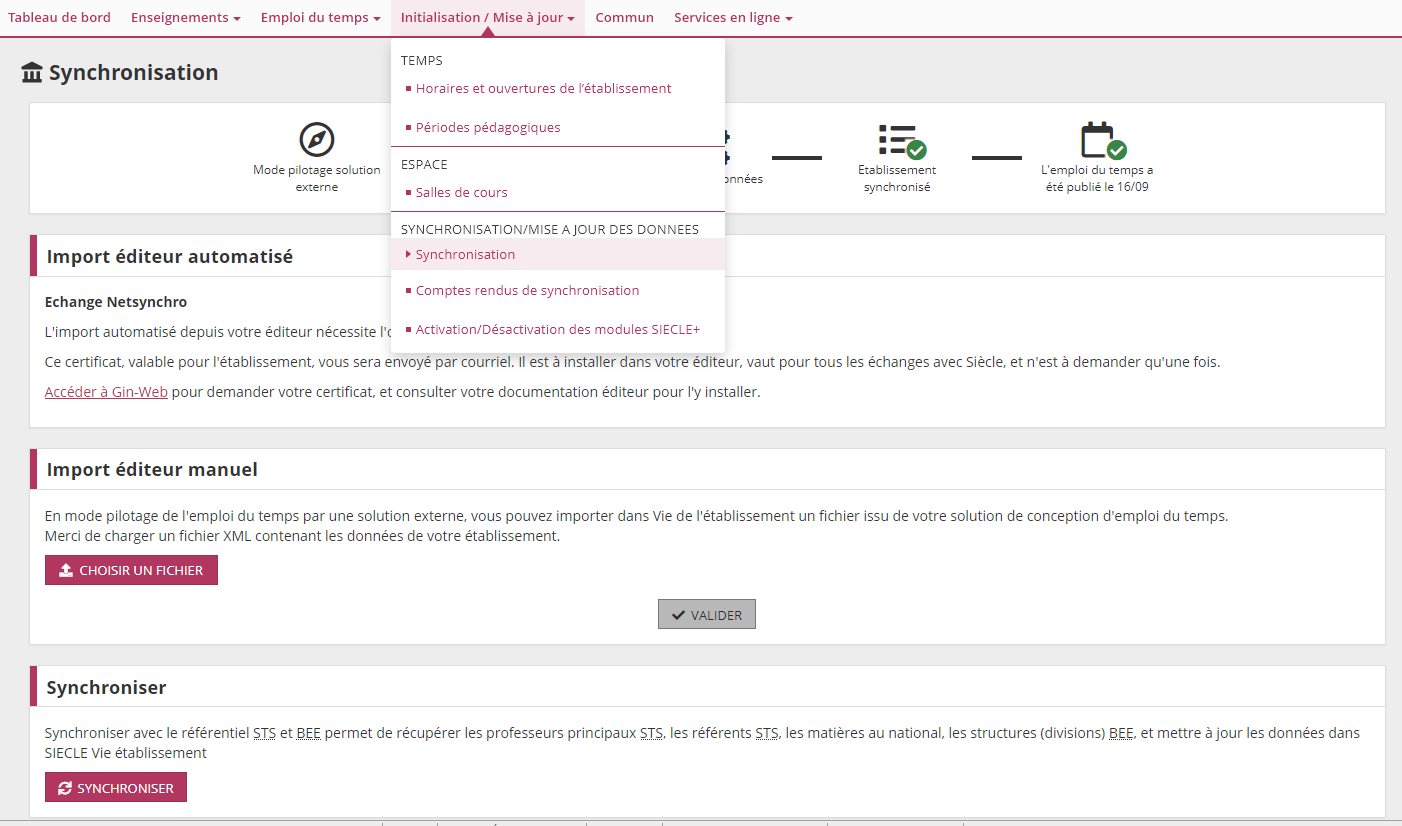 Reprise de l'écran de compte rendu d'import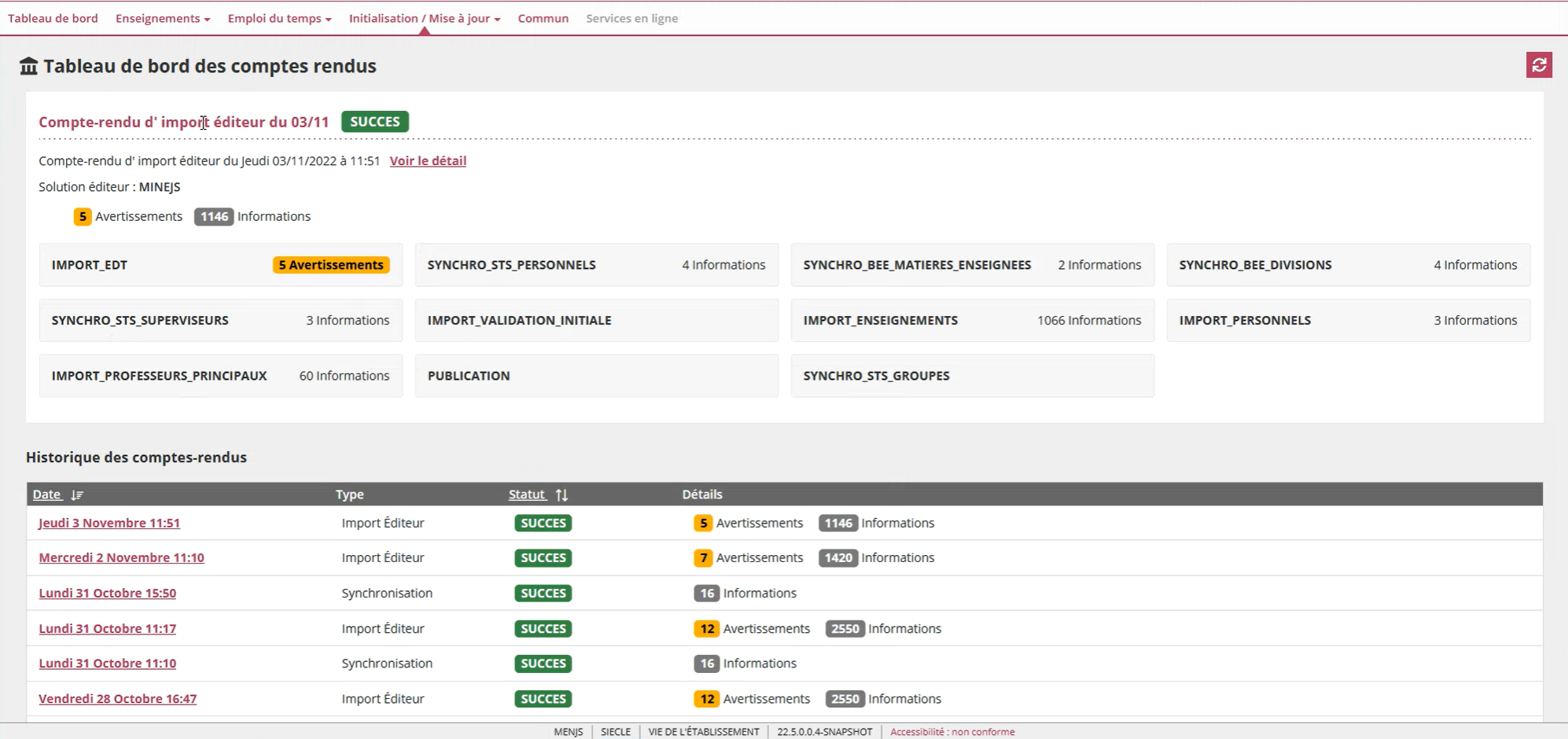 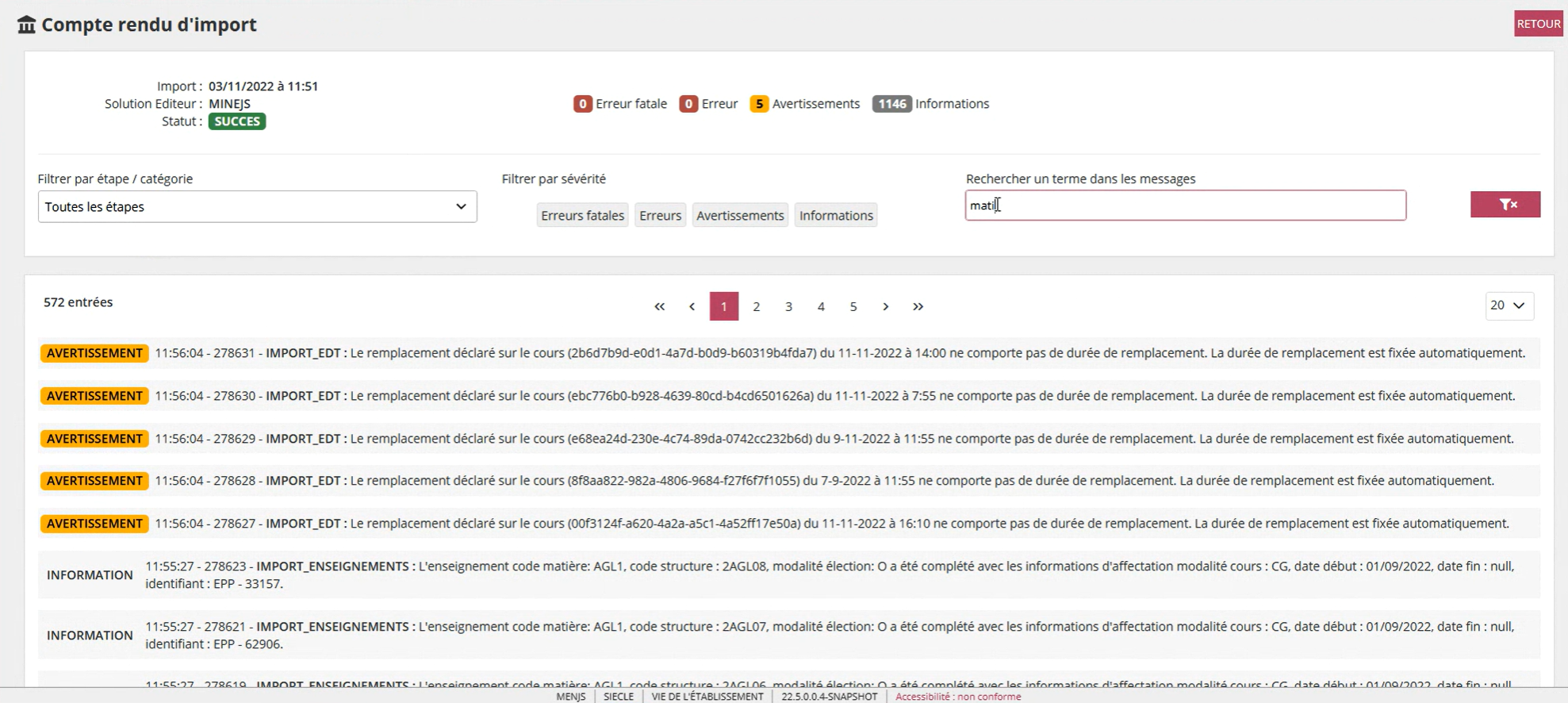 Optimisation des traitements liés au chargement des comptes rendus d’import (revue des catégories et étapes + nouvelles columns DB2)Optimisation de la Publication (cron purge edt_publication_data toute les 3h svg dernière succes/failed)Stockage des fichiers d’imports en base VTB_IMPORT_DATA.BINARY_DATA xml => zipModule "Vie scolaire"GénéralitésSIECLE Intégré - MAJ logo MENJTous les menus déroulants qui ont un champ de recherche passent en auto-complétions.Type de filtre du champ de recherche :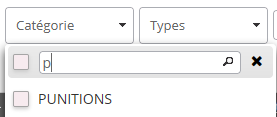 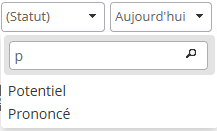 StartWith (qui commence par), pour les listes déroulantes contenant des données de type paramétrage et ayant une petite liste simple et finie de valeurs connues telles que :Catégorie évènement
Type évènement
Période
Nom des mois
Statut
Régime
Jours de restauration
Type d'action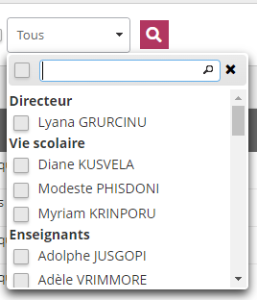 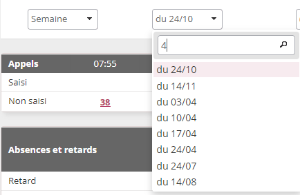 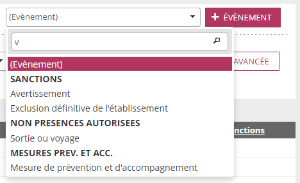 Contains (qui contient), pour les listes déroulantes autres :Listes déroulantes contenant des données autres que de type paramétrage ou n’ayant pas une petite liste simple et finie de valeurs connues : Enseignant, Division, Groupe, Contact, MEF, …Listes déroulantes avec recherche sur plusieurs données : nom et prénom élève par exemple...Listes déroulantes de choix de date pour la période n° de semaine...ÉvènementsDuplication des boutons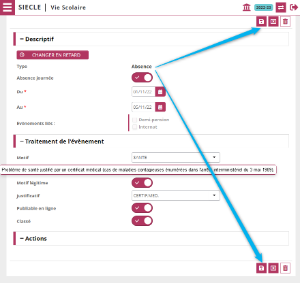 AppelsProfil Documentaliste (réorganisation du menu)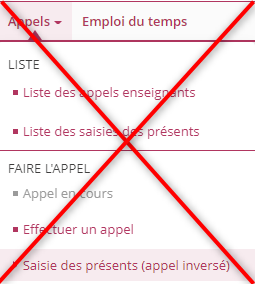 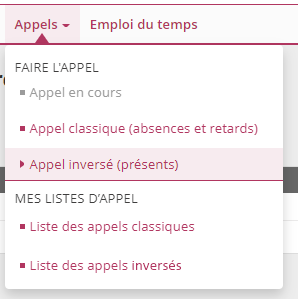 DocumentsRegistre des sanctions - graphique des sanctions prononcées(Deux graphiques sont affichés en remplacement du précédent afin de différencier ou séparer le cas échéant les périodes et années, des mois)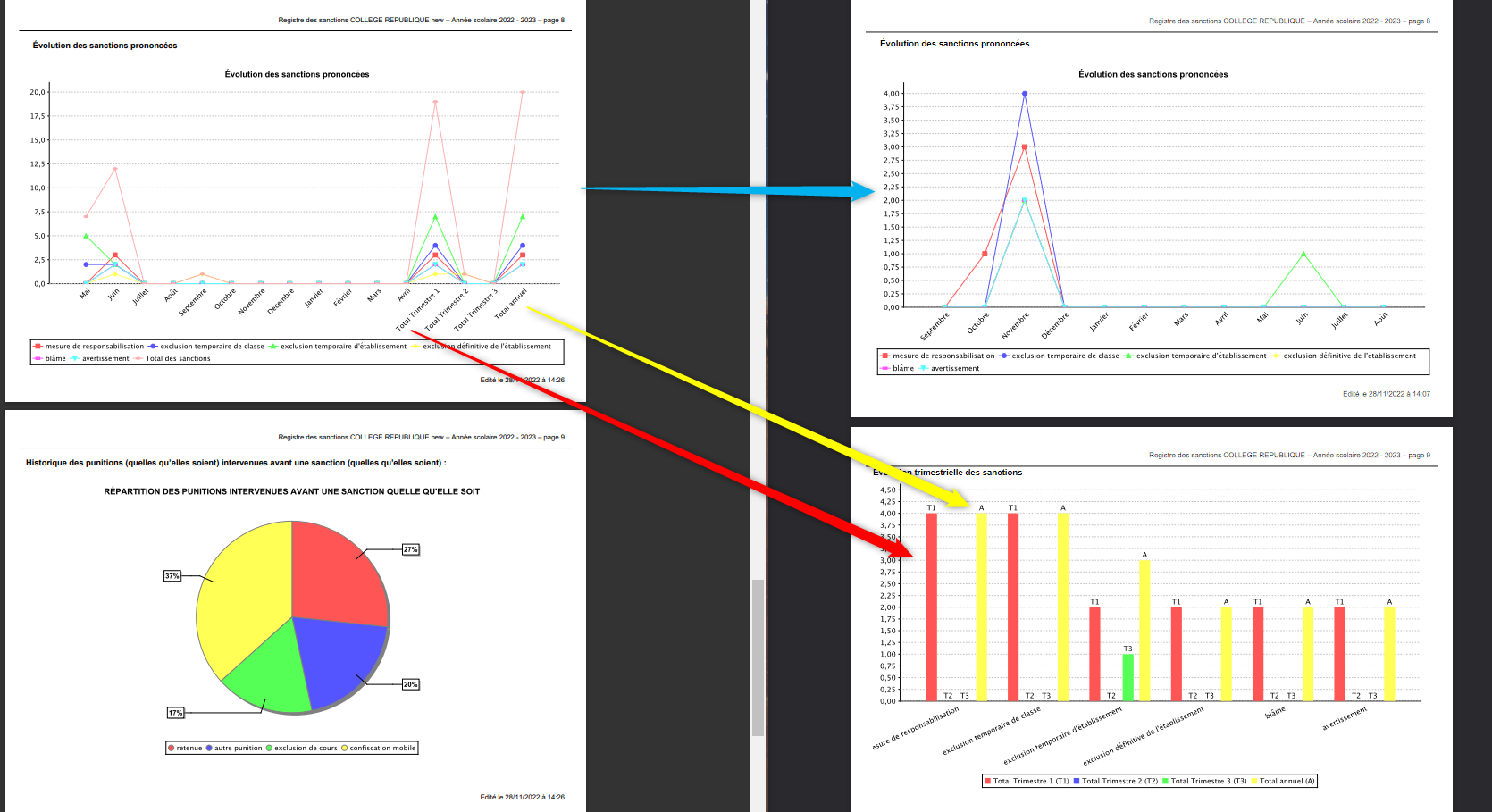 Paramétrage Revue des menus / charte SIECLE IntégréValeurs par défaut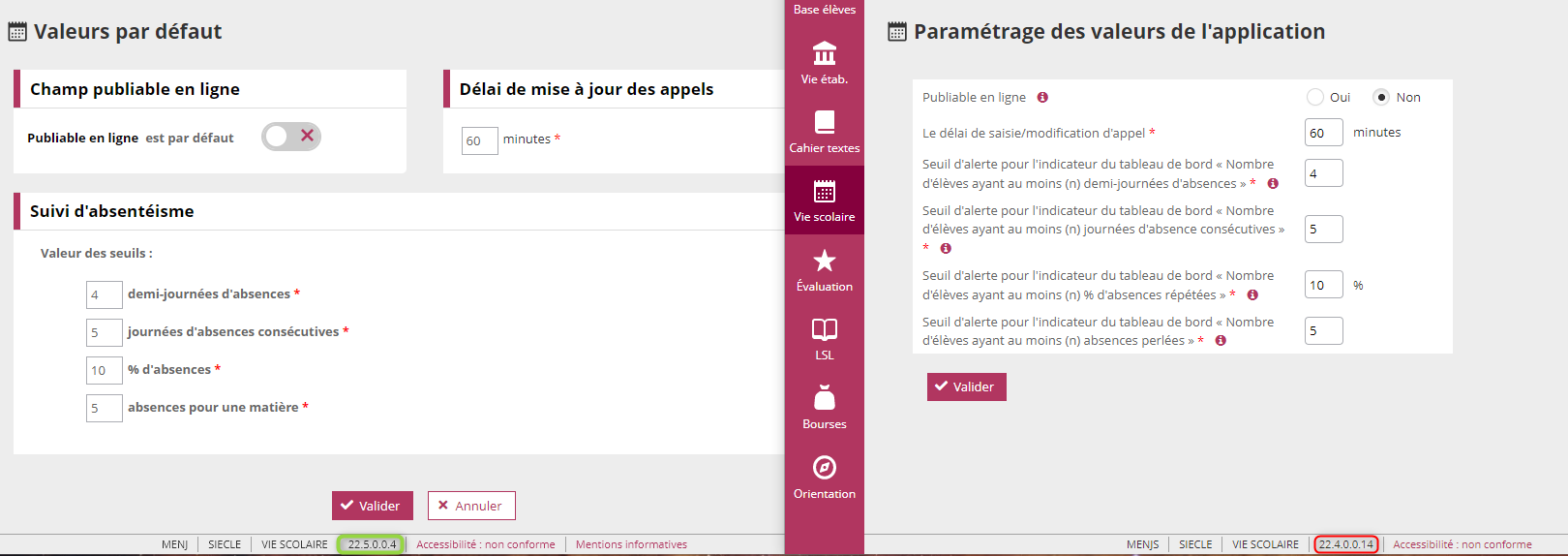 Justificatifs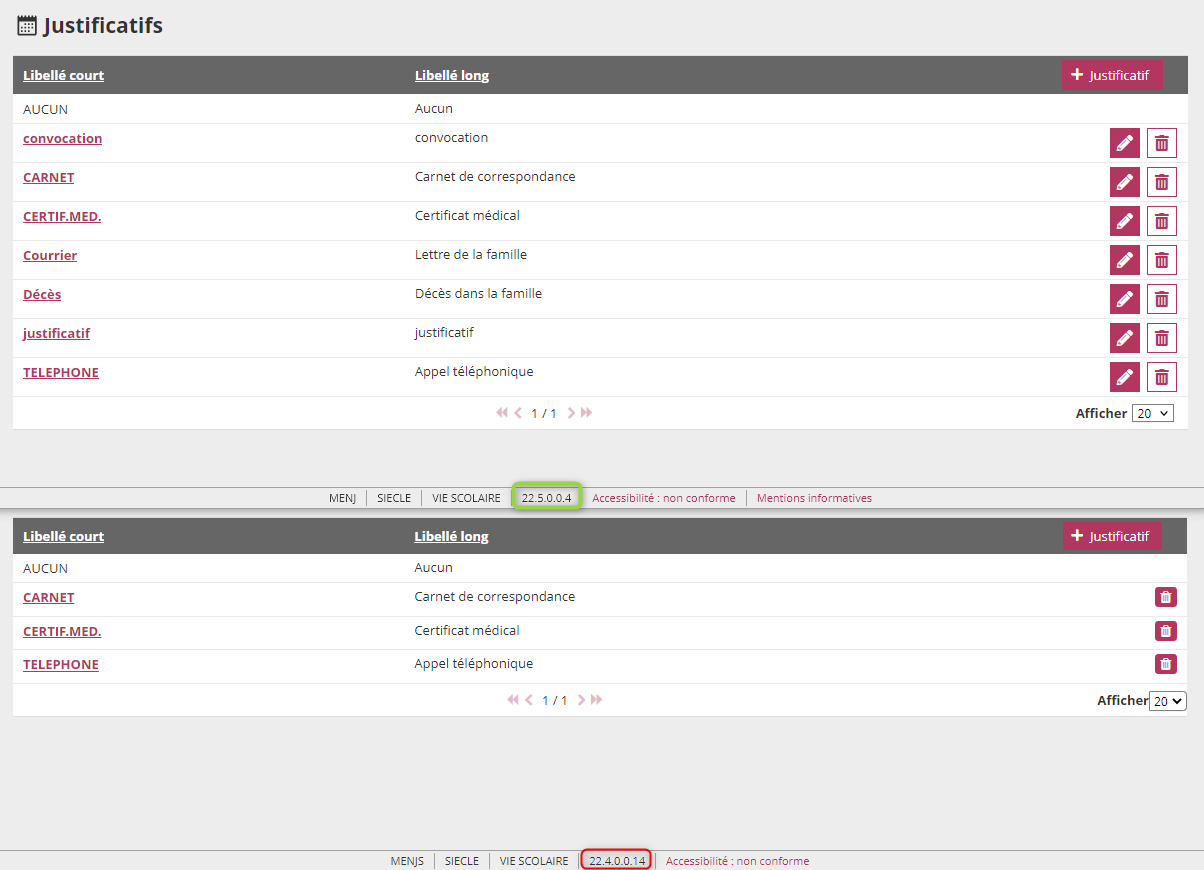 Motifs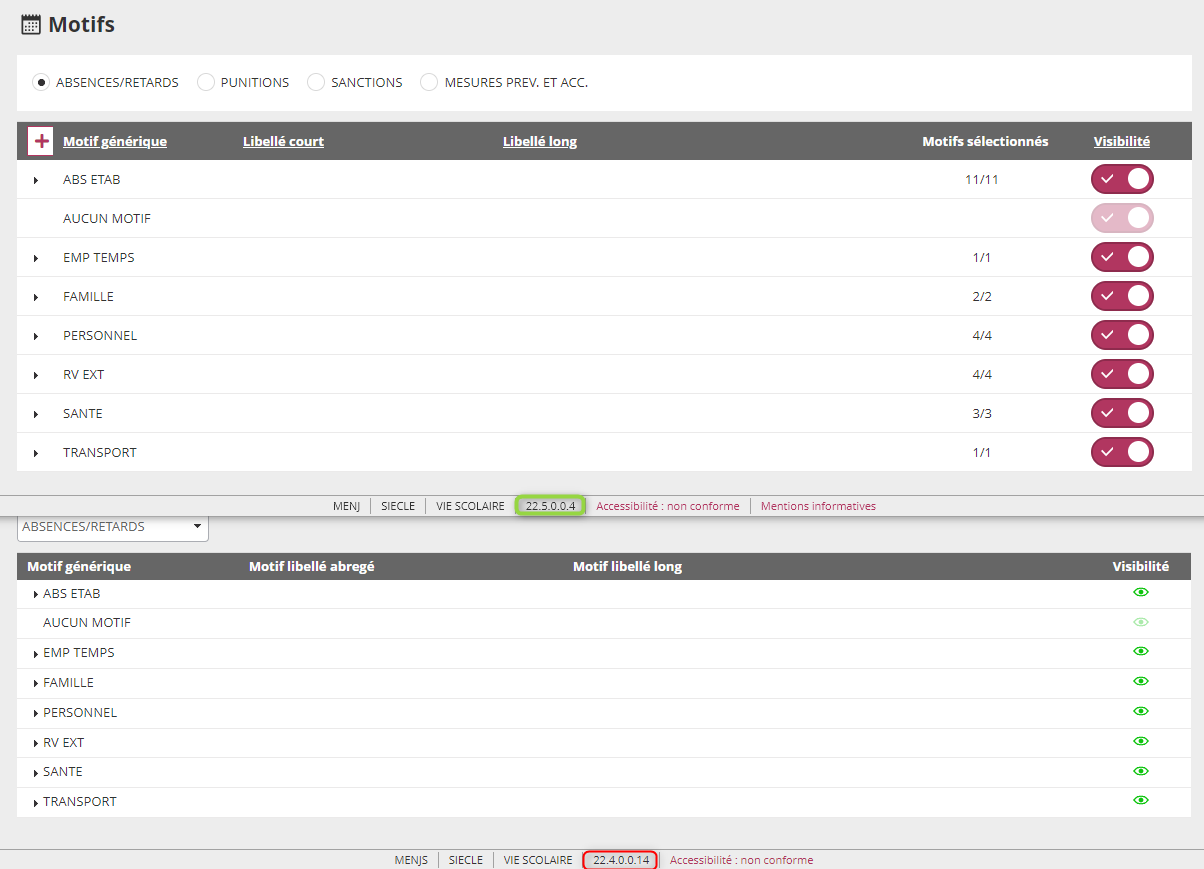 Fournisseurs services SMS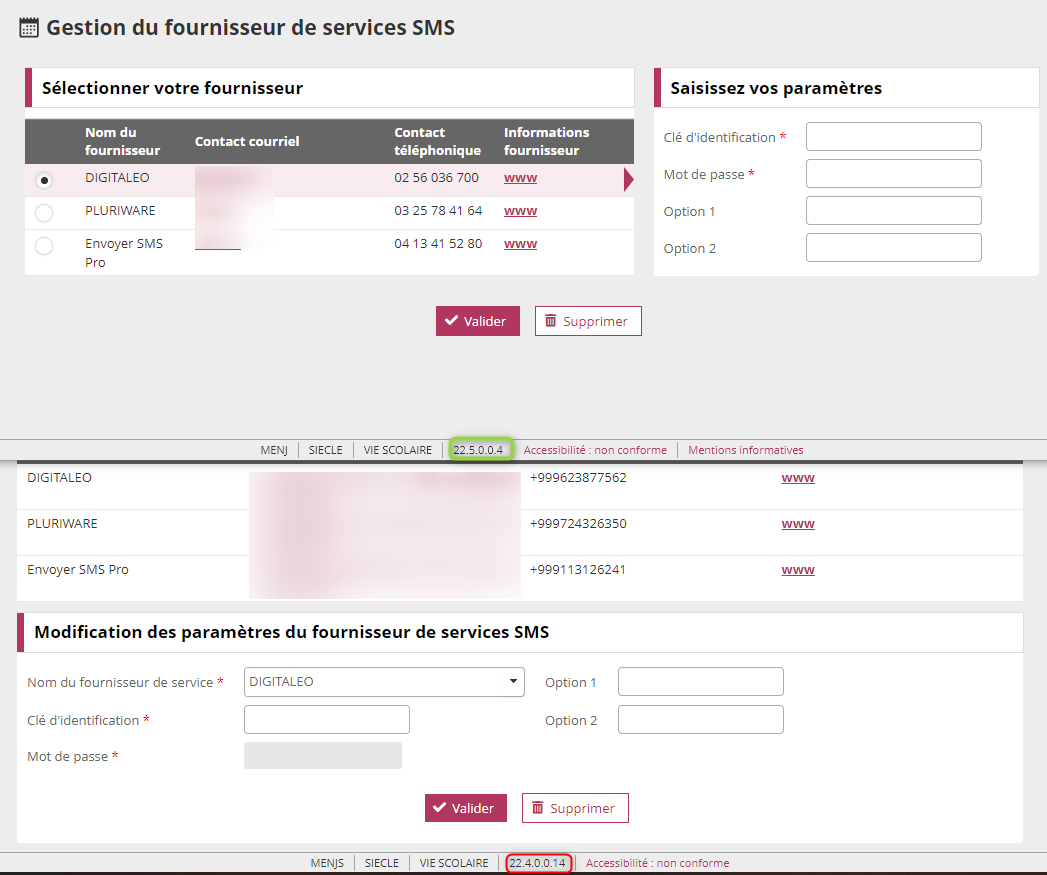 Module "Evaluation"SaisieProfesseur référent Un enseignant ayant des élèves dont il est le professeur référent (définis dans SIECLE Vie de l'établissement) a les mêmes droit de saisie que le professeur principal, pour les menus : "Préparation conseil de classe >> Saisie des appréciations générales" - "Conseil de classe >> Bilan élève" Le menu déroulant permet de sélectionner les "Elèves dont je suis référent" afin de lister tous les élèves suivis par l'enseignant, quelque soit leur division. Niveaux finaux des composantes du socle Il est dorénavant possible de saisir un niveau final périodique pour chaque composante du socle même si elle n'est pas associée à une évaluation. Ce niveau final est restitué dans toutes les éditions et les écrans affichant des résultats par compétences.Elèves concernés : Niveau collègeMenu concerné : Préparation conseil de classe >> Saisie bulletin et livretEvolution LSLGestion de la mobilité professionnelle Dans le cas d'un stage à l'étranger : Ajout de la saisie du pays où l'élève a effectué son stage. Elèves concernés : 1ère et terminale, voie professionnelle. Menu concerné : Préparation fin d'année >> Saisie annuelles, LSL et Parcoursup, onglet AppréciationsEvaluation des langues vivantes Les enseignants de langues vivantes évaluent les quatre compétences LSL définies par le cadre européen commun de référence (CERCL).Les niveaux sont les suivants : A1, A2, B1, B2, C1, C2.Ces niveaux sont ensuite exportés à LSL pour permettre la délivrance de l'attestation de langues vivantes.Elèves concernés : 1ère et terminale, voie GTMenu concerné : Préparation fin d’année >> Saisies annuelles, LSL et Parcoursup, onglet Compétences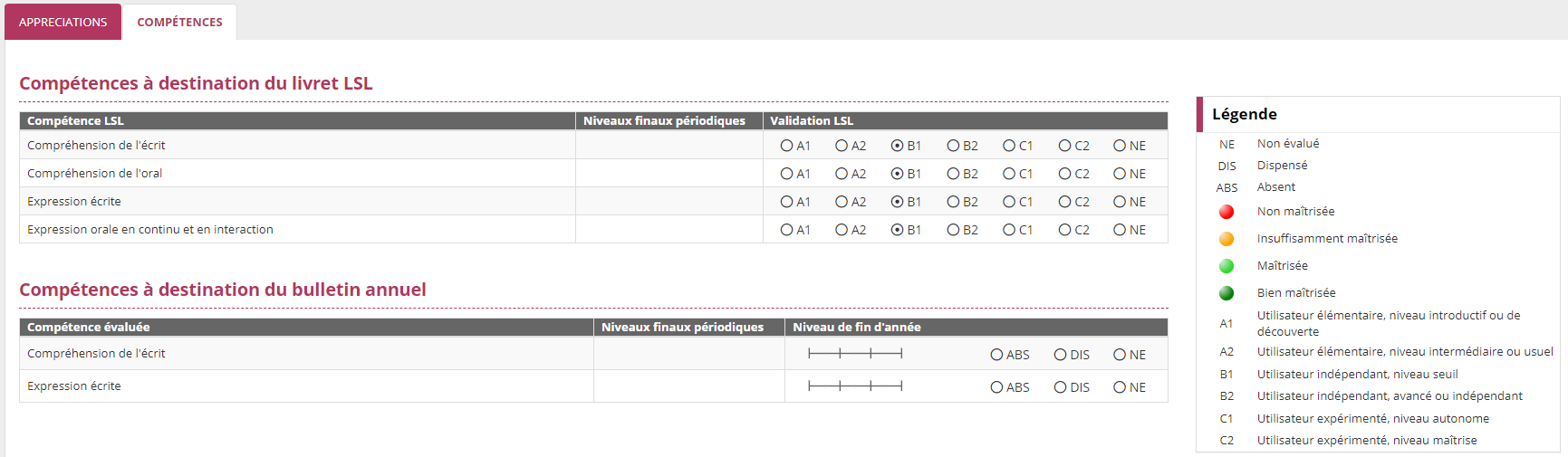 Evaluation spécifique de DNL L’évaluation spécifique concerne :La DNL suivie en SELO (code MEF : xxxxxxxxxxx2)Toutes les DNL suivies hors section linguistiqueElle se compose de deux parties qui sont saisies dans SIECLE Évaluation, puis exportées dans le LSL :Une note d’interrogation orale qui compte pour 80%Une note de scolarité qui compte pour 20%Elèves concernés : terminale, voie GTMenu concerné : Préparation fin d’année >> Saisies annuelles, LSL et ParcoursupBac BFI Evaluation prend en charge les spécificités des élèves en MEF BFI, afin de pouvoir exporter les données à LSL.Elèves concernés : 1ère, voie GTMenu concerné : Export >> Préparation des matières
Module "LSL"GénéralitésMise à jour du logo MEN (bandeau SIECLE Intégré et PDF)Autorisation de saisies aux professeurs référents uniquement pour les élèves dont ils sont référents, défini dans VieEtab.Plusieurs actions sont nécessaires avant de pouvoir utiliser cette nouvelle fonctionnalité :STS Web : la version 16.2.0 qui prend en compte l'allongement de la taille du libellé d'édition des MEF passe de 60 à 70 caractères dans la BDD et dans le fichier nomenclatures.xml. Elle doit impérativement être installée avant ou en même temps que la 22.5.0.0 de SIECLE. Pour le bon fonctionnement de la chaîne complète, il est également nécessaire que les schémas XSD soient mis à niveau sur les serveurs SIECLE-SYNCHRO / NETSYNCHRO (L'important étant que les schémas soient à jour avant la Mise En Production). Le chef d'établissement définit si l'enseignant est professeur référent mais ne décrit pas de quels élèves...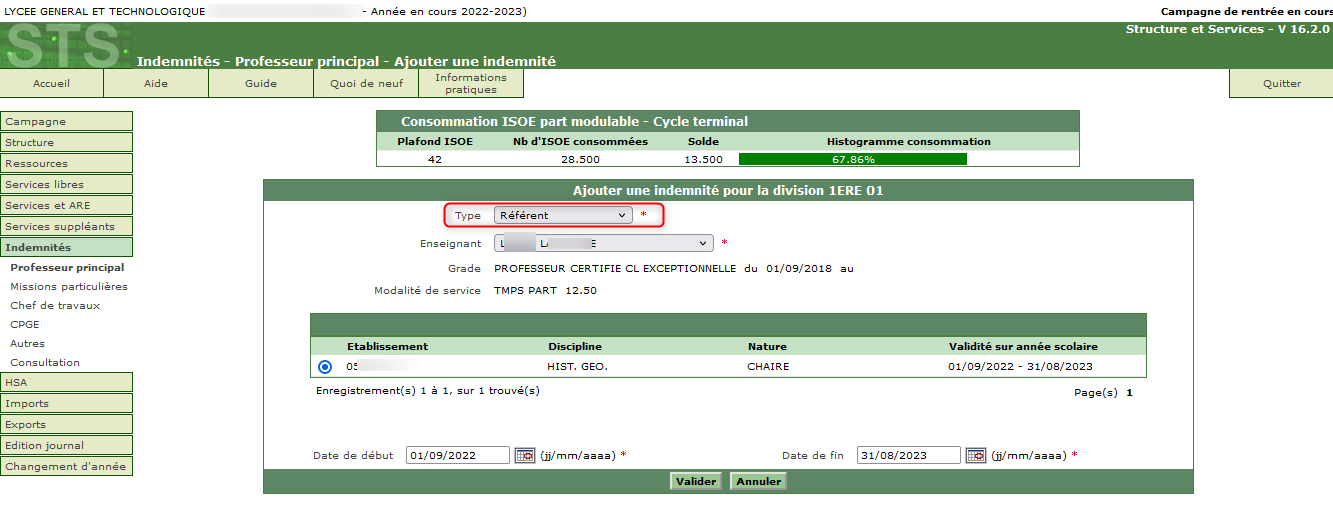 Vie Etab : VE interroge STS afin de récupérer la liste des professeurs référents (WS-API).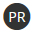 Le chef d'établissement définit dans VieEtab, pour chaque professeur référent, de quels élèves il est le référent. (Gérer le groupe d'élèves). Le chef d'établissement peut également définir un professeur comme référent, même s'il ne l'est pas dans STS.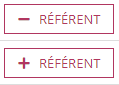 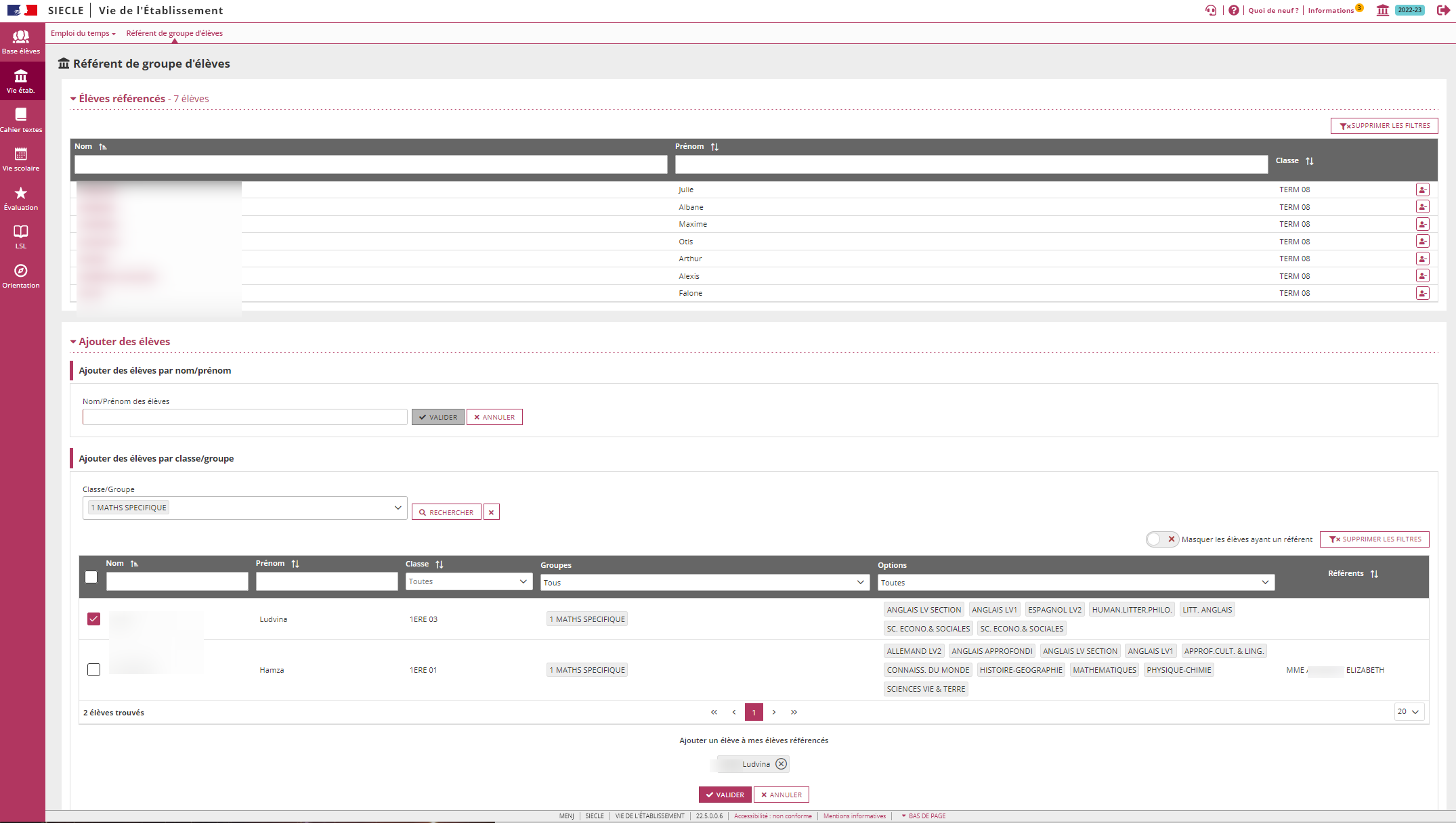 Livret Scolaire du Lycée : LSL interroge VieEtab (VEedtPub) pour savoir si l'enseignant connecté à LSL est professeur référent, et s'il l'est, de quels élèves il est le référent. LSL interroge STS (Export des services vers SCONET.PROF_PRINC) pour savoir si l'enseignant connecté à LSL est professeur principal, et s'il l'est, de quelle classe (division)... dans VE…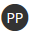 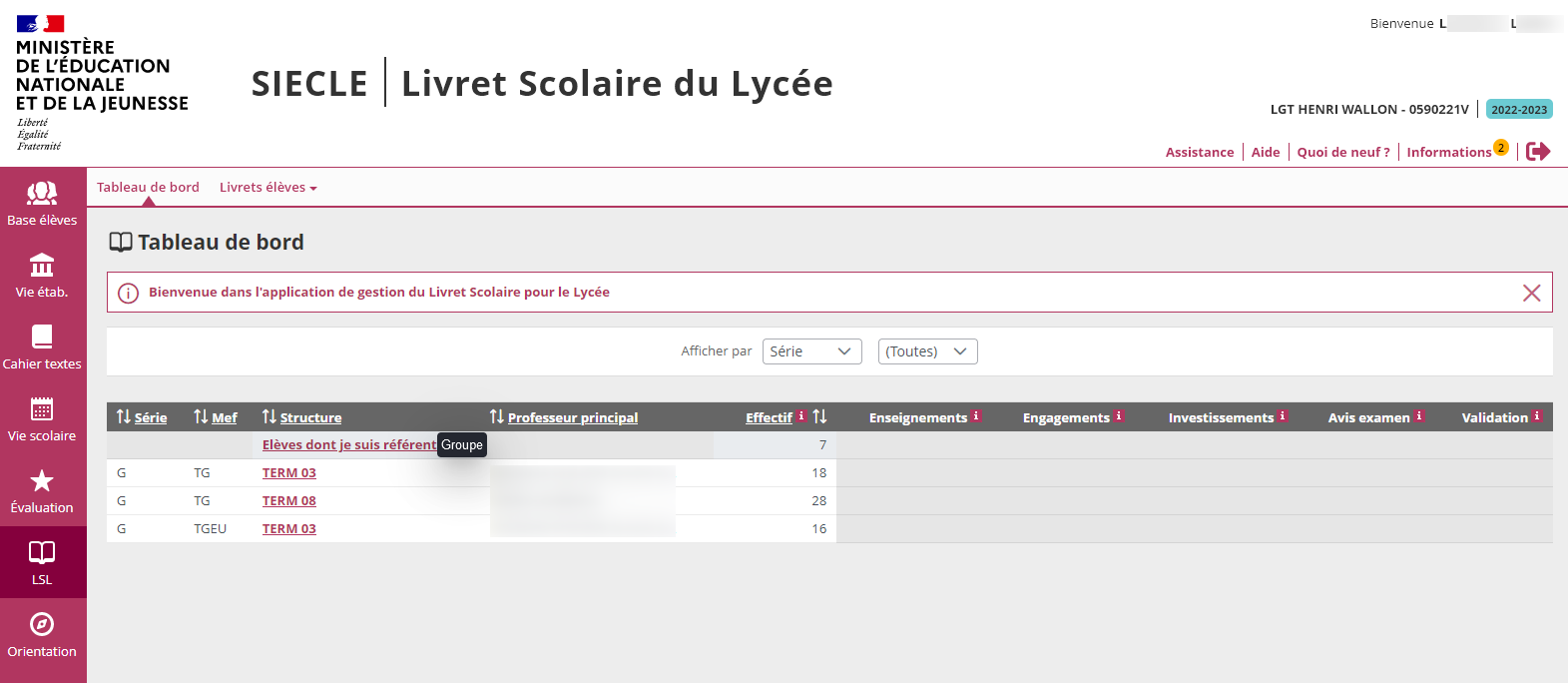 Au final, les mêmes droits de saisie sont attribués au professeur référent que ceux qui sont actuellement proposés au professeur principal. (Tous les enseignements des élèves en référence et Avis de l'équipe pédagogique et du CPE sur l'investissement de l'élève, avec la date du jour incluse dans la campagne de saisie...)Nomenclatures LSL ProDans la même spécialité, les compétences spécifiques à chacune des options lorsque le référentiel du diplôme est identique ont été différenciées.Cet affichage est pris en compte dès l’année scolaire en cours (2022-2023) 
pour les deux niveaux (1ère et Terminale).7 spécialités concernées :- Artisanat et métiers d’art Facteur d’orgues : option Organier / option Tuyautier ;- Technicien d’études du bâtiment : option A Etudes et économie / option B Assistant en architecture ;- Interventions sur le patrimoine bâti : option A Maçonnerie / option B Charpente / option C Couverture ;- Métiers de l’entretien des textiles : option A Blanchisserie / option B Pressing ;- Métiers du cuir : option Chaussures / option Maroquinerie / option Sellerie garnissage ;- Aéronautique : option Avionique / option Systèmes / option Structure ;- Accompagnement, soins et services à la personne : option A Domicile / option B Structure.Livrets élèvesEnseignementsVoie GénéraleUn enseignement spécifique de mathématiques intégré à l’enseignement scientifique est proposé en 2022/2023 aux élèves de première générale qui le souhaitent
et qui n’auront pas choisi la spécialité mathématique dans leur triplette d’enseignements de spécialité (EDS) de 1ère.Enseignement Scientifique (065300) et Mathématiques Spécifiques (481200)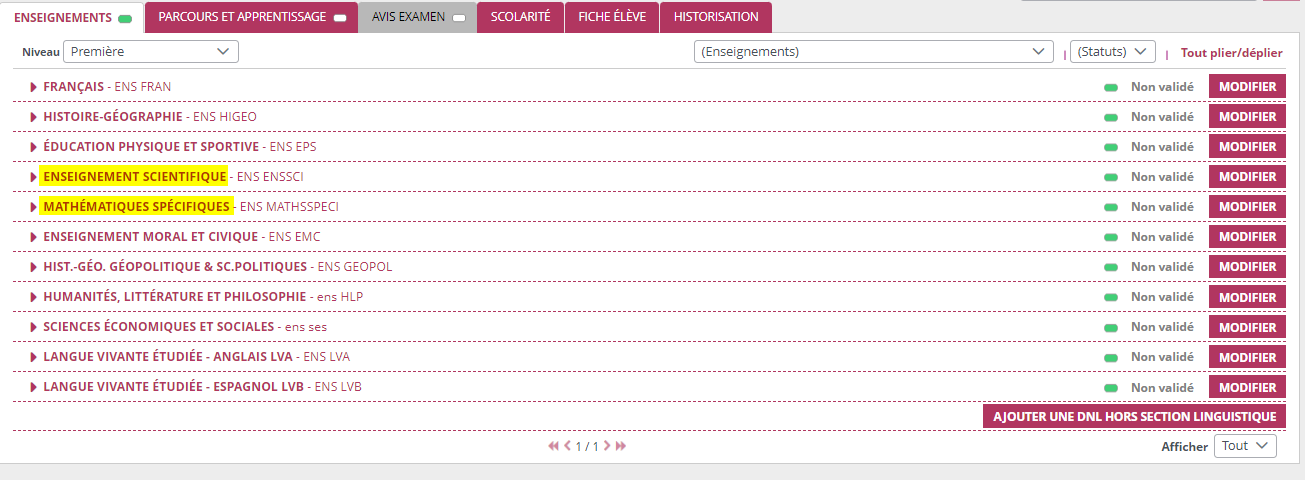 2 lignes sont affichées avec la matière "MATHÉMATIQUES SPÉCIFIQUES" qui est positionnée sous "ENSEIGNEMENT SCIENTIFIQUE"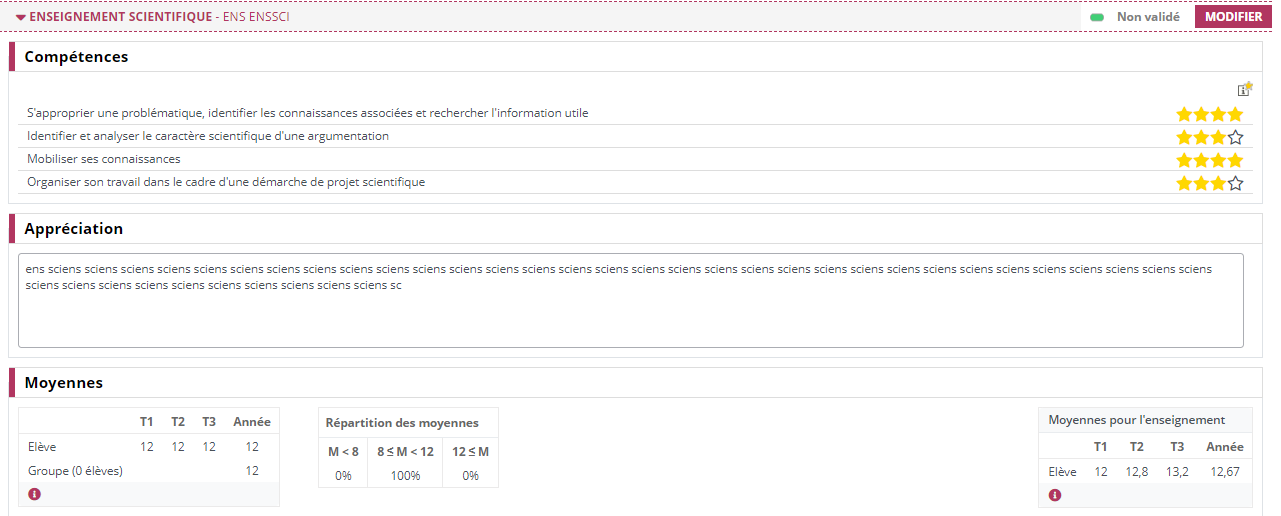 Compétences = compétences de la matière ESMoyenne élève = Moyenne consolidée par LSL (60%*ES + 40%MS)Moyenne groupe = Moyenne de la matière ESRépartition = Répartition des moyennes de la matière ES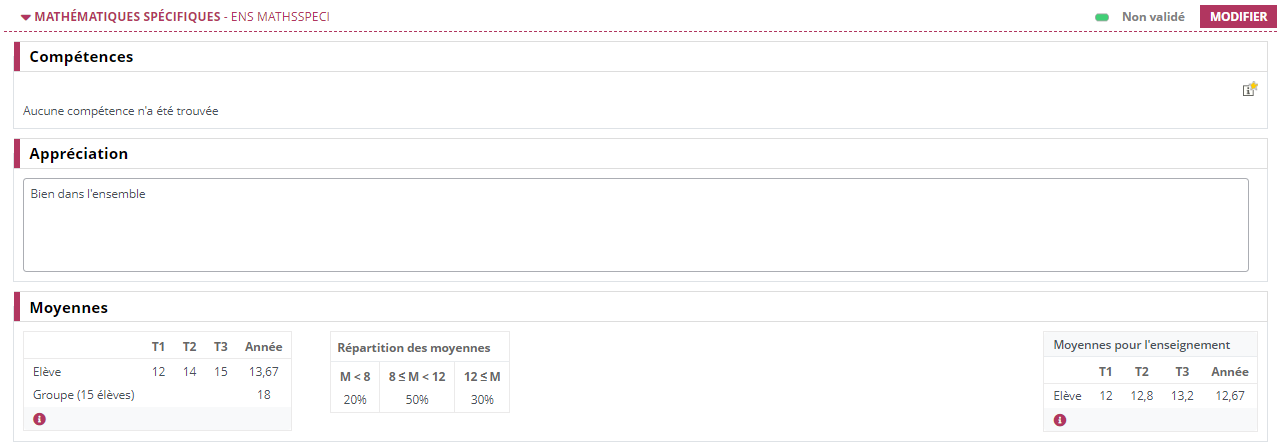 Niveau global pour l'Attestation de langue vivante
Le candidat obtient un niveau de compétences global (A2, B1, etc.) s’il atteint ce niveau dans les quatre activités langagières.S’il atteint un niveau supérieur dans au moins une autre activité langagière, le niveau global est accompagné du signe « + ».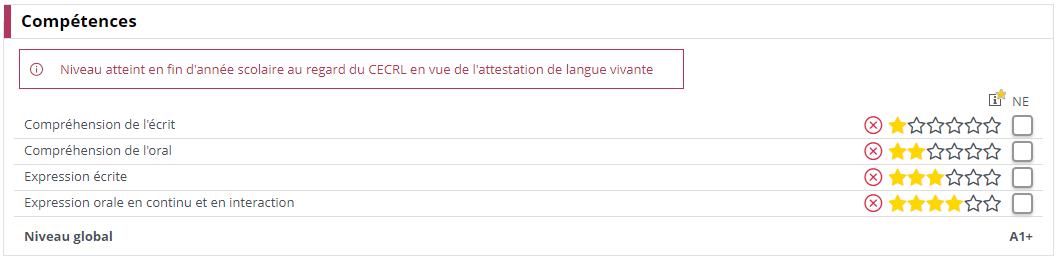 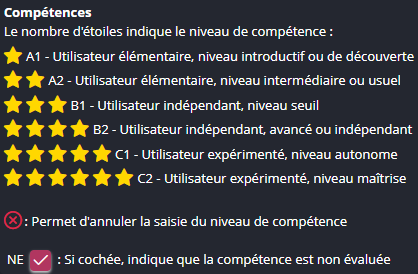 Mobilité en 1ère => Nouveau bouton « AJOUTER UNE MOBILITE » (en dessous du bouton "AJOUTER UNE DNL HORS SECTION LINGUISTIQUE") 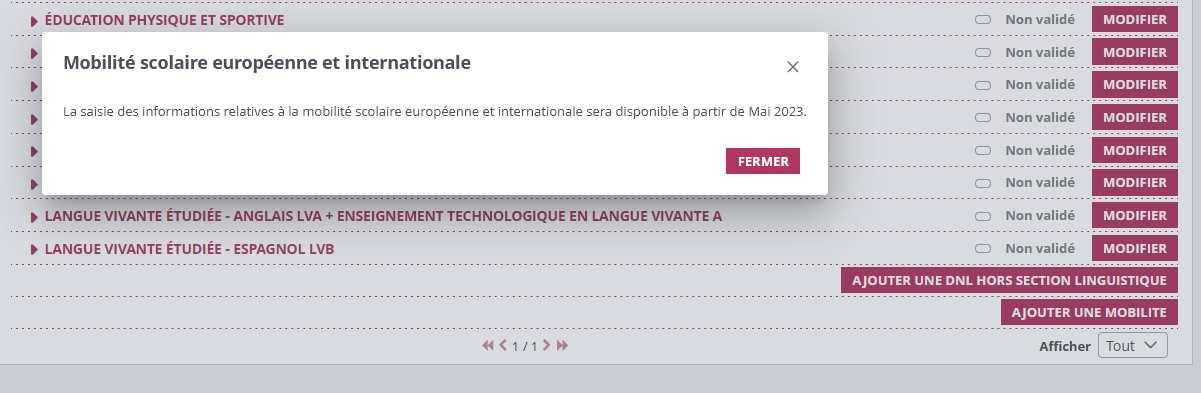 Le parcours Mare Nostrum n'est pas une matière facultative (code BCN 024600) dans LSL pour Parcoursup (l’enseignement ne figurera donc pas dans les bulletins de note des candidats)
Au lycée d'enseignement général et technologique, il fait l'objet d'une valorisation dans la partie "Engagements et responsabilités" de l'élève au sein de l'établissement.(MENE2204039N note de service du 22-03-2022)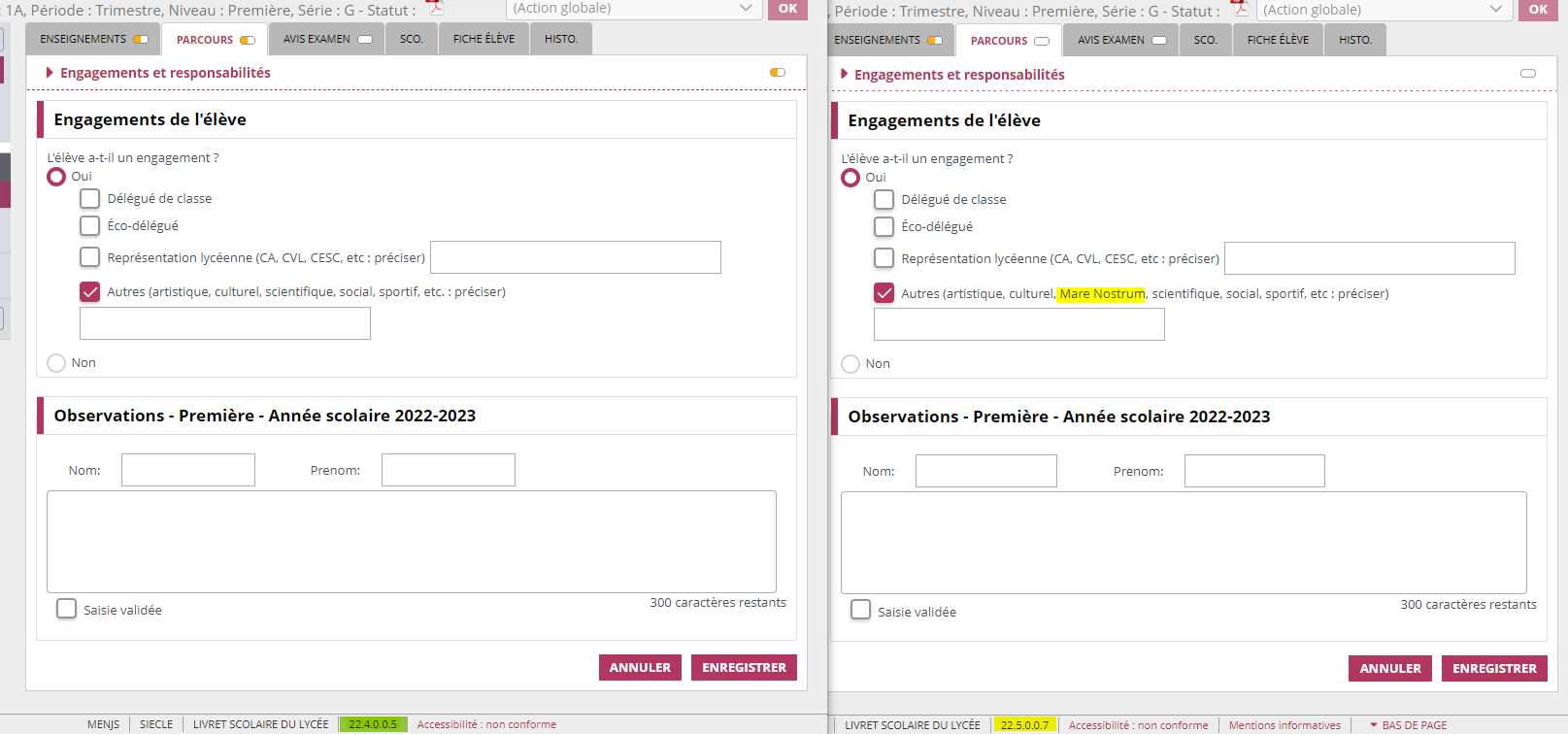 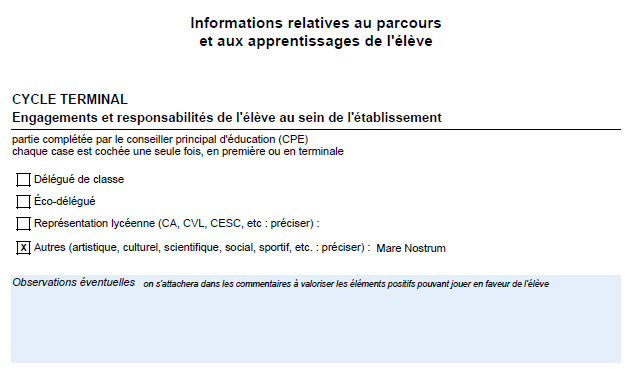 Module "Orientation"GénéralitésLes liens vers l'ancienne version de Siècle Orientation (hors de Siècle Intégré) ne sont plus fonctionnels ;Mise à disposition de la phase définitive.Suivre la procédureSiècle Intégré : Ajout des "Quoi de neuf ?" et du bouton d'assistance dans le bandeau supérieur ;Fiches de dialogue : Ajout d'une indication juridique ;Ouverture des conseils de classe : Ajout du nom de la phase dans le titre pour éviter les confusions ;Mails : Les libellés publics des enseignements de spécialité sont désormais utilisés dans tous les écrans / documents visibles par des représentants légaux ou les élèves.